«В регистр»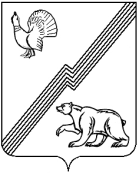 АДМИНИСТРАЦИЯ ГОРОДА ЮГОРСКАХанты-Мансийского автономного округа - ЮгрыПОСТАНОВЛЕНИЕот 27 апреля 2018 года                                                                                                                 № 1172О внесении изменений в отдельные постановления администрациигорода Югорска В соответствии с Земельным кодексом Российской Федерации, Федеральным законом от 27.07.2010 № 210-ФЗ «Об организации предоставления государственных и муниципальных услуг»,  постановлением администрации города Югорска от 15.06.2011 № 1219 «О порядке разработки и утверждения административных регламентов предоставления муниципальных услуг»:1. Внести в приложение к постановлению администрации города Югорска от 25.12.2015 № 3803 «Об утверждении административного регламента предоставления муниципальной услуги «Предоставление земельных участков, находящихся в муниципальной собственности или государственная собственность на которые не разграничена, в постоянное (бессрочное) пользование» (с изменениями от 10.05.2016 № 975, от 31.10.2017 № 2666) следующие изменения:1.1. Абзац первый пункта 2 изложить в следующей редакции:«2. Заявителями муниципальной услуги могут быть: 1) государственные и муниципальные учреждения (бюджетные, казенные, автономные);2)    казенные предприятия; 3) центры исторического наследия президентов Российской Федерации, прекративших исполнение своих полномочий.».1.2. В пункте 8 слова «специалист МФЦ» заменить словами «работник МФЦ».1.3. В пункте 11 слова «специалисту МФЦ» заменить словами «работнику МФЦ».1.4. В пункте 16:1.4.1. В абзаце восьмом слова «О государственном кадастре недвижимости» заменить словами «О кадастровой деятельности»;1.4.2. Абзац девятый изложить в следующей редакции:«- Федеральным законом от 13.07.2015 № 218-ФЗ «О государственной регистрации недвижимости» (Официальный Интернет-портал правовой информации (www.pravo.gov.ru) 14.07.2015);»;1.4.3. Абзац пятнадцатый изложить в следующей редакции: «- постановлением администрации города Югорска от 02.04.2018 № 949 «Об утверждении Положения об особенностях подачи и рассмотрения жалоб на решения и действия (бездействие)  органов и структурных подразделений администрации города Югорска, её должностных лиц, муниципальных служащих, а также на решения и действия (бездействие) муниципального автономного учреждения «Многофункциональный центр предоставления государственных и муниципальных услуг» и его работников» (Сборник нормативных правовых актов  города Югорска от 09.04.2018 № 14);».1.5. В пункте 21 слова «специалиста МФЦ» заменить словами «работника МФЦ».1.6. Абзац пятый пункта 23 исключить.1.7. Пункт 24 изложить в следующей редакции:«24. При предоставлении муниципальной услуги запрещено:- требовать от заявителя представления документов и информации или осуществления действий, представление или осуществление которых не предусмотрено нормативными правовыми актами, регулирующими отношения, возникающие в связи с предоставлением муниципальной услуги;- требовать от заявителя представления документов и информации, которые находятся в распоряжении органов, предоставляющих государственные услуги, органов, предоставляющих муниципальные услуги, иных государственных органов, органов местного самоуправления либо подведомственных государственным органам или органам местного самоуправления организаций, участвующих в предоставлении предусмотренных частью 1 статьи 1 Федерального закона № 210-ФЗ государственных и муниципальных услуг, в соответствии с нормативными правовыми актами Российской Федерации, нормативными правовыми актами Ханты-Мансийского автономного округа - Югры, муниципальными правовыми актами, за исключением документов, включенных в определенный частью 6 статьи 7 указанного Федерального закона  № 210-ФЗ перечень документов. Заявитель вправе представить указанные документы и информацию в органы, предоставляющие государственные услуги, и органы, предоставляющие муниципальные услуги, по собственной инициативе;- отказывать в приеме запроса и иных документов, необходимых для предоставления муниципальной услуги, в случае, если запрос и документы, необходимые для предоставления муниципальной услуги, поданы в соответствии с информацией о сроках и порядке предоставления муниципальной услуги, опубликованной на Едином портале;- отказывать в предоставлении муниципальной услуги в случае, если запрос и документы, необходимые для предоставления муниципальной услуги, поданы в соответствии с информацией о сроках и порядке предоставления муниципальной услуги, опубликованной на Едином портале;- требовать от заявителя совершения иных действий, кроме прохождения идентификации и аутентификации в соответствии с нормативными правовыми актами Российской Федерации, указания цели приема, а также предоставления сведений, необходимых для расчета длительности временного интервала, который необходимо забронировать для приема;- требовать от заявителя предоставления документов, подтверждающих внесение заявителем платы за предоставление муниципальной услуги.».1.8. Подпункт 8 пункта 27 изложить в следующей редакции: «8) границы земельного участка, указанного в заявлении о его предоставлении, подлежат уточнению в соответствии с Федеральным законом «О государственной регистрации недвижимости.».1.9. В абзаце втором пункта 29 слова «О государственном кадастре недвижимости» заменить словами «О кадастровой деятельности».	1.10. В пункте 32:	1.10.1. В абзаце первом слова «, в том числе посредством электронной почты,» исключить.	1.10.2. Абзац третий исключить.	1.10.3. В абзаце четвертом слово «специалистом» заменить словом «работником».	1.11. Пункт 34 изложить в следующей редакции:	«34. Показателями доступности муниципальной услуги являются:-  доступность информирования заявителей о порядке и сроках предоставления муниципальной услуги в форме устного или письменного информирования, в том числе посредством официального сайта, Единого и регионального порталов;- возможность получения заявителем муниципальной услуги в МФЦ.».1.12. Пункт 36 изложить в следующей редакции:«36. Предоставление муниципальной услуги в МФЦ осуществляется по принципу «одного окна» в соответствии с законодательством Российской Федерации.МФЦ осуществляет прием и регистрацию заявления о предоставлении муниципальной услуги, подготовку и выдачу заявителям результата предоставления муниципальной услуги.Муниципальная услуга посредством Единого или регионального портала не предоставляется.».1.13. Дополнить пунктом 37.1 следующего содержания:«37.1. При предоставлении муниципальной услуги посредством Единого портала заявителю обеспечивается следующий состав действий в электронной форме: 1) получение информации о порядке и сроках предоставления муниципальной услуги;2) досудебное (внесудебное) обжалование решений и действий (бездействия) Департамента, МФЦ, должностного лица Управления или муниципального служащего, работника МФЦ.».1.14. В пунктах 38, 39, 41 слова «специалист МФЦ» заменить словами «работник МФЦ» в соответствующем падеже.1.15. Раздел V изложить в новой редакции (приложение 1).2. Внести в приложение к постановлению администрации города Югорска от 25.01.2016 № 119 «Об утверждении административного регламента предоставления муниципальной услуги «Предоставление земельного участка из земель сельскохозяйственного назначения, находящихся в муниципальной собственности или государственная собственность на которые не разграничена крестьянским (фермерским) хозяйствам для осуществления их деятельности» (с изменениями от 10.05.2016 № 975, от 27.12.2016 № 3347, от 31.10.2017 № 2666) следующие изменения:2.1. В пункте 8 слова «специалист МФЦ» заменить словами «работник МФЦ».2.2. В пункте 16:2.2.1. В абзаце восьмом «О государственном кадастре недвижимости» заменить словами «О кадастровой деятельности»;2.2.2. Абзац девятый изложить в следующей редакции:«- Федеральным законом от 13.07.2015 № 218-ФЗ «О государственной регистрации недвижимости» (Официальный Интернет-портал правовой информации (www.pravo.gov.ru) 14.07.2015);»;2.2.3. Абзац пятнадцатый пункта 16 изложить в следующей редакции:«- постановлением администрации города Югорска от 02.04.2018 № 949 «Об утверждении Положения об особенностях подачи и рассмотрения жалоб на решения и действия (бездействие)  органов и структурных подразделений администрации города Югорска, её должностных лиц, муниципальных служащих, а также на решения и действия (бездействие) муниципального автономного учреждения «Многофункциональный центр предоставления государственных и муниципальных услуг» и его работников» (Сборник нормативных правовых актов  города Югорска от 09.04.2018 № 14);».2.3. Пункт 17 изложить в следующей редакции:«17. Исчерпывающий перечень документов, необходимых для предоставления муниципальной услуги:1) заявление о предоставлении муниципальной услуги;2) документ, подтверждающий полномочия представителя заявителя, в случае если с заявлением о предоставлении земельного участка обращается представитель заявителя.3) заверенный перевод на русский язык документов о государственной регистрации юридического лица в соответствии с законодательством иностранного государства, в случае если заявителем является иностранное юридическое лицо.4) копия документа, удостоверяющего личность заявителя (представителя заявителя), кроме случаев представления заявления посредством отправки через личный кабинет Единого портала или регионального портала, а также если заявление подписано усиленной квалифицированной электронной подписью.5) соглашение о создании крестьянского (фермерского) хозяйства в случае, если фермерское хозяйство создано несколькими гражданами.6) выписка из Единого государственного реестра недвижимости или уведомление об отсутствии в Едином государственном реестре недвижимости запрашиваемых сведений о земельном участке.7) выписка из Единого государственного реестра индивидуальных предпринимателей об индивидуальном предпринимателе, являющемся заявителем.8) выписка из Единого государственного реестра юридических лиц о юридическом лице, являющемся заявителем.Документы, указанные в подпунктах 1 – 5 пункта 17 настоящего административного регламента, заявитель представляет самостоятельно.Документы, указанные в подпунктах 6 – 8 пункта 17 настоящего административного регламента, заявитель вправе предоставить по собственной инициативе, так как они подлежат предоставлению в соответствии с межведомственным информационным взаимодействием.». 2.4. Абзацы пятый, шестой пункта 18 изложить в следующей редакции:«Документ, указанный в подпункте 6 пункта 17 настоящего административного регламента, заявитель может получить, обратившись в Югорский отдел Управления Федеральной службы государственной регистрации, кадастра и картографии по Ханты-Мансийскому автономному округу – Югре (информация о месте нахождения указана в подпункте 1 пункта 5 настоящего административного регламента).Документы, указанные в подпунктах 7, 8 пункта 17 настоящего административного регламента, заявитель может получить, обратившись в Межрайонную инспекцию Федеральной налоговой службы Российской Федерации (информация о месте нахождения указана в подпункте 2 пункта 5 настоящего административного регламента).».	 2.5. Абзац шестой подпункта 10 пункта 19 изложить в следующей редакции: «Дополнительно в заявлении, направляемом в форме электронного документа, указывается способ предоставления результатов рассмотрения заявления Департаментом в виде бумажного документа, который заявитель получает непосредственно при личном обращении, либо который направляется Департаментом заявителю посредством почтового отправления, если результатом его рассмотрения является выдача (направление) заявителю: постановления администрации города Югорска о предоставлении земельного участка в собственность бесплатно, договора купли-продажи в случае предоставления земельного участка в собственность за плату, договора аренды в случае предоставления земельного участка в аренду, договора безвозмездного пользования в случае предоставления земельного участка в безвозмездное пользование.».2.6. Пункт 22 изложить в следующей редакции:«22. При предоставлении муниципальной услуги запрещено:- требовать от заявителя представления документов и информации или осуществления действий, представление или осуществление которых не предусмотрено нормативными правовыми актами, регулирующими отношения, возникающие в связи с предоставлением муниципальной услуги;- требовать от заявителя представления документов и информации, которые находятся в распоряжении органов, предоставляющих государственные услуги, органов, предоставляющих муниципальные услуги, иных государственных органов, органов местного самоуправления либо подведомственных государственным органам или органам местного самоуправления организаций, участвующих в предоставлении предусмотренных частью 1 статьи 1 Федерального закона № 210-ФЗ государственных и муниципальных услуг, в соответствии с нормативными правовыми актами Российской Федерации, нормативными правовыми актами Ханты-Мансийского автономного округа - Югры, муниципальными правовыми актами, за исключением документов, включенных в определенный частью 6 статьи 7 указанного Федерального закона № 210-ФЗ перечень документов. Заявитель вправе представить указанные документы и информацию в органы, предоставляющие государственные услуги, и органы, предоставляющие муниципальные услуги, по собственной инициативе;- отказывать в приеме запроса и иных документов, необходимых для предоставления муниципальной услуги, в случае, если запрос и документы, необходимые для предоставления муниципальной услуги, поданы в соответствии с информацией о сроках и порядке предоставления муниципальной услуги, опубликованной на Едином портале;- отказывать в предоставлении муниципальной услуги в случае, если запрос и документы, необходимые для предоставления муниципальной услуги, поданы в соответствии с информацией о сроках и порядке предоставления муниципальной услуги, опубликованной на Едином портале;- требовать от заявителя совершения иных действий, кроме прохождения идентификации и аутентификации в соответствии с нормативными правовыми актами Российской Федерации, указания цели приема, а также предоставления сведений, необходимых для расчета длительности временного интервала, который необходимо забронировать для приема;- требовать от заявителя предоставления документов, подтверждающих внесение заявителем платы за предоставление муниципальной услуги.».	2.7. Абзац двадцать второй пункта 25 изложить в следующей редакции: 	«- границы земельного участка, указанного в заявлении о его предоставлении, подлежат уточнению в соответствии с Федеральным законом «О государственной регистрации недвижимости;».	2.8. В пункте 28 слова «специалистом МФЦ» заменить словами «работником МФЦ».2.9. Дополнить пунктом 33.1 следующего содержания:«33.1. При предоставлении муниципальной услуги в электронной форме посредством Единого портала заявителю обеспечивается: 1) получение информации о порядке и сроках предоставления муниципальной услуги;2) запись на прием в Департамент, МФЦ для подачи запроса о предоставлении муниципальной услуги;3) формирование запроса о предоставлении муниципальной услуги;4) прием и регистрация Департаментом запроса и иных документов, необходимых для предоставления муниципальной услуги;5) оплата государственной пошлины за предоставление муниципальной услуги и уплата иных платежей, взимаемых в соответствии с законодательством Российской Федерации;6) получение результата предоставления муниципальной услуги;7) получение сведений о ходе выполнения запроса;8) осуществление оценки качества предоставления муниципальной услуги;9) досудебное (внесудебное) обжалование решений и действий (бездействия) Департамента, МФЦ, должностного лица Департамента или муниципального служащего, работника МФЦ.33.1.1. Информацию о порядке и сроках предоставления муниципальной услуги заявитель может получить в соответствии с пунктом 7 настоящего административного регламента.33.1.2. Запись на прием в Департамент, МФЦ для подачи запроса о предоставлении муниципальной услуги осуществляется по предварительной записи.Запись на прием проводится посредством Единого портала.Заявителю предоставляется возможность записи в любые свободные для приема дату и время в пределах установленного Управлением, МФЦ графика приема заявителей.Департамент, МФЦ не вправе требовать от заявителя совершения иных действий, кроме прохождения идентификации и аутентификации в соответствии с нормативными правовыми актами Российской Федерации, указания цели приема, а также предоставления сведений, необходимых для расчета длительности временного интервала, который необходимо забронировать для приема.Действие данной административной процедуры будет реализовано в соответствии с постановлением Правительства Российской Федерации от 26.03.2016 № 236 «О требованиях к предоставлению в электронной форме государственных и муниципальных услуг» не позднее 31.12.2018.33.1.3. Формирование запроса заявителем осуществляется посредством заполнения электронной формы запроса на Едином портале без необходимости дополнительной подачи запроса в какой-либо иной форме.На Едином портале размещается образец заполнения электронной формы запроса.Форматно-логическая проверка сформированного запроса осуществляется автоматически после заполнения заявителем каждого из полей электронной формы запроса. При выявлении некорректно заполненного поля электронной формы запроса заявитель уведомляется о характере выявленной ошибки и порядке ее устранения посредством информационного сообщения непосредственно в электронной форме запроса.При формировании запроса заявителю обеспечивается:1) возможность копирования и сохранения запроса и иных документов, указанных в пункте 17 настоящего административного регламента, необходимых для предоставления муниципальной услуги;2) возможность печати на бумажном носителе копии электронной формы запроса;3) сохранение ранее введенных в электронную форму запроса значений в любой момент по желанию пользователя, в том числе при возникновении ошибок ввода и возврате для повторного ввода значений в электронную форму запроса;4) заполнение полей электронной формы запроса до начала ввода сведений заявителем с использованием сведений, размещенных в федеральной государственной  информационной системе «Единая система идентификации и аутентификации в инфраструктуре, обеспечивающей информационно-технологическое взаимодействие информационных систем, используемых для предоставления государственных и муниципальных услуг в электронной форме» (далее- единая система идентификации и аутентификации), и сведений, опубликованных на Едином портале, в части, касающейся сведений, отсутствующих в единой системе идентификации и аутентификации;5) возможность вернуться в любой из этапов заполнения электронной формы запроса без потери введенной информации;6) возможность доступа заявителя на Едином портале к ранее поданным им запросам в течение не менее одного года, а также частично сформированных заявлений – в течение не менее 3 месяцев.Сформированный и подписанный запрос и иные документы, указанные в пункте 17 настоящего административного регламента, необходимые для предоставления муниципальной услуги, направляются в Департамент посредством Единого портала.Действия данной административной процедуры будут реализованы в соответствии с постановлением Правительства Российской Федерации от 26.03.2016 № 236 «О требованиях к предоставлению в электронной форме государственных и муниципальных услуг» не позднее 31.12.2018.33.1.4. Департамент обеспечивает прием документов, необходимых для предоставления муниципальной услуги, и регистрацию запроса без необходимости повторного предоставления заявителем таких документов на бумажном носителе.Срок регистрации заявления – 1 рабочий день.Предоставление муниципальной услуги начинается с момента приема и регистрации Департаментом электронных документов, необходимых для предоставления муниципальной услуги.При получении запроса в электронной форме в автоматическом режиме осуществляется форматно-логический контроль запроса, проверяется наличие оснований для отказа в приеме заявления, указанных в пункте 33 настоящего административного регламента, а также осуществляются следующие действия:1) при наличии хотя бы одного из указанных оснований должностное лицо, ответственное за предоставление муниципальной услуги, в срок, не превышающий срок предоставления муниципальной услуги, подготавливает письмо о невозможности предоставления муниципальной услуги;2) при отсутствии указанных оснований заявителю сообщается присвоенный запросу в электронной форме уникальный номер, по которому в соответствующем разделе Единого портала заявителю будет представлена информация о ходе выполнения указанного заявления.Прием запроса осуществляется специалистом соответствующего Отдела, регистрация - специалистом Департамента.После регистрации запрос передается в Отдел, ответственный за предоставление муниципальной услуги.После принятия запроса специалистом Отдела, ответственным за предоставление муниципальной услуги, статус запроса заявителя в личном кабинете на Едином портале обновляется до статуса «принято».Действия данной административной процедуры будут реализованы в соответствии с постановлением Правительства Российской Федерации от 26.03.2016 № 236 «О требованиях к предоставлению в электронной форме государственных и муниципальных услуг» не позднее 31.12.2018.33.1.5. Государственная пошлина за предоставление муниципальной услуги не взимается.33.1.6. Результат предоставления муниципальной услуги заявитель по его выбору вправе получить на бумажном носителе, а также в форме электронного  документа  или  документа  на бумажном носителе  в течение срока действия результата предоставления муниципальной услуги.Действия данной административной процедуры будут реализованы в соответствии с постановлением Правительства Российской Федерации от 26.03.2016 № 236 «О требованиях к предоставлению в электронной форме государственных и муниципальных услуг» не позднее 31.12.2018.	33.1.5. Заявитель имеет возможность получения информации о ходе предоставления муниципальной услуги.	Информация о ходе предоставления муниципальной услуги направляется заявителю Департаментом в срок, не превышающий одного рабочего дня  после завершения выполнения соответствующего действия, на адрес электронной почты или с использованием средств Единого портала по выбору заявителя.При предоставлении муниципальной услуги в электронной форме заявителю направляется:уведомление о записи на прием в Управление или МФЦ;2) уведомление о приеме и регистрации запроса и иных документов, необходимых для предоставления муниципальной услуги;3) уведомление о начале процедуры предоставления муниципальной услуги;4) уведомление об окончании предоставления муниципальной услуги либо мотивированном отказе в приеме запроса и иных документов, необходимых для предоставления муниципальной услуги;5) уведомление о результатах рассмотрения документов, необходимых для предоставления муниципальной услуги;7) уведомление о мотивированном отказе в предоставлении муниципальной услуги.Действия данной административной процедуры будут реализованы в соответствии с постановлением Правительства Российской Федерации от 26.03.2016 № 236 «О требованиях к предоставлению в электронной форме государственных и муниципальных услуг» не позднее 31.12.2018.33.1.6. Заявителям обеспечивается возможность оценить доступность и качество муниципальной услуги на Едином портале.Действие данной административной процедуры будет реализовано в соответствии с постановлением Правительства Российской Федерации от 26.03.2016 № 236 «О требованиях к предоставлению в электронной форме государственных и муниципальных услуг» не позднее 31.12.2018.33.1.7. Заявителю  обеспечивается право досудебного (внесудебного) обжалования решений и действий (бездействия) Департамента, МФЦ, должностного лица Департамента или муниципального служащего, работника МФЦ в соответствии с пунктами 41-60 настоящего административного регламента.».2.10.  В пунктах 34, 35, 37 слова «специалист МФЦ» заменить словами «работник МФЦ» в соответствующем падеже.2.11. Раздел V изложить в новой редакции (приложение 2).3. Внести в приложение к постановлению администрации города Югорска от 14.03.2016 № 556 «Об утверждении административного регламента предоставления муниципальной услуги «Предоставление земельных участков, находящихся в муниципальной собственности или государственная собственность на которые не разграничена, на торгах» (с изменением от 22.12.2016 № 3279, от 31.10.2017 № 2666) следующие изменения:	          3.1. В пункте 8 слова «специалист МФЦ» заменить словами «работник МФЦ».3.2. В пункте 16:3.2.1. В абзаце восьмом слова «О государственном кадастре недвижимости» заменить словами «О кадастровой деятельности»;3.2.2. Абзац девятый изложить в следующей редакции:«- Федеральным законом от 13.07.2015 № 218-ФЗ «О государственной регистрации недвижимости» (Официальный Интернет-портал правовой информации (www.pravo.gov.ru) 14.07.2015);»;3.2.3. Абзац шестнадцатый изложить в следующей редакции:«- постановлением администрации города Югорска от 02.04.2018 № 949 «Об утверждении Положения об особенностях подачи и рассмотрения жалоб на решения и действия (бездействие)  органов и структурных подразделений администрации города Югорска, её должностных лиц, муниципальных служащих, а также на решения и действия (бездействие) муниципального автономного учреждения «Многофункциональный центр предоставления государственных и муниципальных услуг» и его работников» (Сборник нормативных правовых актов  города Югорска от 09.04.2018 № 14);».3.3. В пункте 18 слова «специалиста МФЦ» заменить словами «работника МФЦ».3.4. Абзац четвертый пункта 20 исключить.3.5. Пункт 22 изложить в следующей редакции:«22. При предоставлении муниципальной услуги запрещено:- требовать от заявителя представления документов и информации или осуществления действий, представление или осуществление которых не предусмотрено нормативными правовыми актами, регулирующими отношения, возникающие в связи с предоставлением муниципальной услуги;- требовать от заявителя представления документов и информации, которые находятся в распоряжении органов, предоставляющих государственные услуги, органов, предоставляющих муниципальные услуги, иных государственных органов, органов местного самоуправления либо подведомственных государственным органам или органам местного самоуправления организаций, участвующих в предоставлении предусмотренных частью 1 статьи 1 Федерального закона № 210-ФЗ государственных и муниципальных услуг, в соответствии с нормативными правовыми актами Российской Федерации, нормативными правовыми актами Ханты-Мансийского автономного округа - Югры, муниципальными правовыми актами, за исключением документов, включенных в определенный частью 6 статьи 7 указанного Федерального закона № 210-ФЗ перечень документов. Заявитель вправе представить указанные документы и информацию в органы, предоставляющие государственные услуги, и органы, предоставляющие муниципальные услуги, по собственной инициативе;- отказывать в приеме запроса и иных документов, необходимых для предоставления муниципальной услуги, в случае, если запрос и документы, необходимые для предоставления муниципальной услуги, поданы в соответствии с информацией о сроках и порядке предоставления муниципальной услуги, опубликованной на Едином портале;- отказывать в предоставлении муниципальной услуги в случае, если запрос и документы, необходимые для предоставления муниципальной услуги, поданы в соответствии с информацией о сроках и порядке предоставления муниципальной услуги, опубликованной на Едином портале;- требовать от заявителя совершения иных действий, кроме прохождения идентификации и аутентификации в соответствии с нормативными правовыми актами Российской Федерации, указания цели приема, а также предоставления сведений, необходимых для расчета длительности временного интервала, который необходимо забронировать для приема;- требовать от заявителя предоставления документов, подтверждающих внесение заявителем платы за предоставление муниципальной услуги.».3.6. Подпункт 1 пункта  25 изложить в следующей редакции: «1) границы земельного участка, указанного в заявлении о его предоставлении, подлежат уточнению в соответствии с Федеральным законом «О государственной регистрации недвижимости»;».3.7. Абзац четвертый пункта 28 исключить.3.8. В пункте 30:3.8.1. Абзац четвертый изложить в следующей редакции:«- доступность информации о порядке и сроках предоставления муниципальной услуги, об образцах оформления документов, необходимых для предоставления муниципальной услуги;»;3.8.2. Абзацы пятый, шестой исключить.3.9. Пункт 32 изложить в следующей редакции:«32. Предоставление муниципальной услуги в МФЦ осуществляется по принципу «одного окна» в соответствии с законодательством Российской Федерации.МФЦ осуществляет приём и регистрацию заявления о предоставлении муниципальной услуги, межведомственное взаимодействие, а также выдачу результата предоставления муниципальной услуги.Муниципальная услуга посредством Единого и регионального портала не предоставляется.».	3.10. Дополнить пунктом 33.1 следующего содержания:«33.1. Посредством Единого портала при предоставлении муниципальной услуги заявителю обеспечивается следующий состав действий в электронной форме: 1) получение информации о порядке и сроках предоставления муниципальной услуги;2) досудебное (внесудебное) обжалование решений и действий (бездействия) Департамента, МФЦ, должностного лица Департамента или муниципального служащего, работника МФЦ.».3.11. В пункте 34:3.11.1. В абзаце третьем слова «либо посредством Единого и регионального порталов» исключить.3.11.2. В абзаце пятом слово «специалист» заменить словом «работник».3.11.3. Абзац двенадцатый исключить.3.12. В пункте 35 слова «специалист МФЦ» заменить словами «работник МФЦ» в соответствующем падеже.3.13. В пункте 37:3.13.1. В абзаце первом, пятом слова «специалист МФЦ» заменить словами «работник  МФЦ» в соответствующем падеже.3.13.2. В абзаце четвертом слова « либо посредством Единого и регионального порталов» исключить.3.13.3. Абзац двенадцатый исключить.3.14. Раздел V изложить в новой редакции (приложение 2).4. Опубликовать постановление в официальном печатном издании города Югорска и разместить на официальном сайте органов местного самоуправления.5. Настоящее постановление вступает в силу после его официального опубликования.Глава города Югорска					                                                Р.З. СалаховПриложение 1 к постановлениюадминистрации города Югорска от 27 апреля 2018 года № 1172V. Досудебный (внесудебный) порядок обжалования решений и действий (бездействия) Департамента, МФЦ, должностного лица Департамента или муниципального служащего, работника МФЦ45. Заявитель имеет право на досудебное (внесудебное) обжалование действий (бездействия) и решений, принятых (осуществляемых) в ходе предоставления муниципальной услуги Департаментом, МФЦ,  а также должностными лицами Департамента или муниципальными служащими, работниками МФЦ.Предмет жалобы46. Предметом досудебного (внесудебного) обжалования могут являться действие (бездействие) Департамента, МФЦ, должностных лиц Департамента или муниципальных служащих, работников МФЦ, а также принимаемые ими решения в ходе предоставления муниципальной услуги.Заявитель, права и законные интересы которого нарушены, имеет право обратиться с жалобой, в том числе в следующих случаях:1) нарушение срока регистрации запроса о предоставлении муниципальной услуги;2) нарушение срока предоставления муниципальной услуги. В указанном случае досудебное (внесудебное) обжалование заявителем решений и действий (бездействия) МФЦ, работника МФЦ возможно в случае,  если на МФЦ, решения и действия (бездействие) которого обжалуются, возложена функция по предоставлению муниципальной услуги в полном объеме в порядке, определенном частью 1.3 статьи 16  Федерального закона № 210-ФЗ;3) требование у заявителя документов, не предусмотренных нормативными правовыми актами Российской Федерации, нормативными правовыми актами Ханты-Мансийского автономного округа - Югры, муниципальными правовыми актами для предоставления муниципальной услуги;4) отказ в приеме документов, предоставление которых предусмотрено нормативными правовыми актами Российской Федерации, нормативными правовыми актами Ханты-Мансийского автономного округа – Югры, муниципальными правовыми актами для предоставления муниципальной услуги, у заявителя;5) отказ в предоставлении муниципальной услуги, если основания не предусмотрены федеральными законами и принятыми в соответствии с ними иными нормативными правовыми актами Российской Федерации, законами и иными нормативными правовыми актами Ханты-Мансийского автономного округа- Югры, муниципальными правовыми  актами. В указанном случае досудебное (внесудебное) обжалование заявителем решений и действий (бездействия) МФЦ, работника МФЦ возможно в случае, если на МФЦ, решения и действия (бездействие) которого обжалуются, возложена функция по предоставлению муниципальной услуги в полном объеме в порядке, определенном  частью 1.3 статьи 16  Федерального закона № 210-ФЗ;6) затребование с заявителя при предоставлении муниципальной услуги платы, не предусмотренной нормативными правовыми актами Российской Федерации, нормативными правовыми актами Ханты-Мансийского автономного округа- Югры, муниципальными правовыми актами;7) отказ Департамента, МФЦ должностного лица Департамента или  муниципального служащего, работника МФЦ в исправлении допущенных ими опечаток и ошибок в выданных в результате предоставления муниципальной услуги документах либо нарушение установленного срока таких исправлений. В указанном случае досудебное (внесудебное) обжалование заявителем решений и действий (бездействия) МФЦ, работника МФЦ возможно в случае, если на МФЦ,  решения  и  действия  (бездействия)  которого  обжалуются,  возложена  функция  по предоставлению муниципальной услуги в полном объеме в порядке, определенном  частью 1.3 статьи 16  Федерального закона № 210-ФЗ;8) нарушение срока или порядка выдачи документов по результатам предоставления муниципальной услуги;9) приостановление предоставления муниципальной услуги, если основания приостановления не предусмотрены федеральными законами и принятыми в соответствии с ними иными нормативными правовыми актами Российской Федерации, законами и иными нормативными правовыми актами Ханты-Мансийского автономного округа- Югры, муниципальными правовыми актами. В указанном случае досудебное (внесудебное) обжалование заявителем решений и действий (бездействия) МФЦ, работника МФЦ возможно в случае, если на МФЦ, решения и действия (бездействие) которого обжалуются, возложена функция по предоставлению муниципальной услуги в полном объеме в порядке, определенном  частью 1.3 статьи 16  Федерального закона № 210-ФЗ.Органы и должностные лица, уполномоченные на рассмотрение жалобы47. Жалоба подается в Департамент, МФЦ, либо главе города Югорска.Жалоба на решения и действия (бездействие) начальника Отдела, муниципального служащего подается заместителю директора Департамента, директору Департамента, либо главе города Югорска, на действия  директора Департамента – главе города Югорска.Жалоба на решения и действия (бездействие) работника МФЦ подается директору МФЦ.Жалоба на решения и действия (бездействие) МФЦ подается в Департамент экономического развития и проектного управления администрации города Югорска или первому заместителю главы города Югорска, ответственному за качество муниципальных услуг, предоставляемых органами местного самоуправления города Югорска, в том числе за выполнение требований статьи 7 Федерального закона № 210-ФЗ.Жалоба на решения и (или) действия (бездействие) Департамента, либо муниципальных служащих при осуществлении в отношении юридических лиц и индивидуальных предпринимателей, являющихся субъектами градостроительных  отношений, процедур, включенных в исчерпывающие перечни процедур в сферах строительства, утвержденные Правительством Российской Федерации в соответствии с частью 2 статьи 6 Градостроительного кодекса Российской Федерации, может быть подана такими лицами в порядке, установленном настоящим Положением, либо в порядке, установленном антимонопольным законодательством Российской Федерации, в антимонопольный орган.Порядок подачи и рассмотрения жалобы48. Подача жалобы на решения и действия (бездействие):1) Департамента, начальника Отдела, заместителя директора Департамента, директора Департамента, муниципального служащего возможна:-  в письменной форме на бумажном носителе почтой или через МФЦ;- в электронном виде посредством официального сайта в разделе «Гражданам», Единого портала, федеральной государственной информационной системы досудебного (внесудебного) обжалования;При подаче жалобы в электронном виде документы, указанные в пункте 50 настоящего административного регламента, могут быть представлены в форме электронных документов, подписанных электронной подписью, вид которой предусмотрен законодательством Российской Федерации, при этом документ, удостоверяющий личность заявителя, не требуется.- в письменной форме при личном приеме заявителя (предоставляется документ, удостоверяющий личность в соответствии с законодательством Российской Федерации). Прием жалоб осуществляется Департаментом, Управлением в часы приема заявителей в месте педоставления услуг (в месте, где заявитель подавал запрос на получение муниципальной услуги, нарушение порядка которой обжалуется, либо в месте, где заявителем получен результат указанной муниципальной услуги).2) МФЦ, работников МФЦ возможна:- в письменной форме на бумажном носителе почтой;- в электронном виде посредством официального сайта МФЦ, Единого портала;При подаче жалобы в электронном виде документы, указанные в пункте 50 настоящего административного регламента, могут быть представлены в форме электронных документов, подписанных электронной подписью, вид которой предусмотрен законодательством Российской Федерации, при этом документ, удостоверяющий личность заявителя, не требуется.- в письменной форме при личном приеме заявителя (предоставляется документ, удостоверяющий личность в соответствии с законодательством Российской Федерации). 49. При подаче жалобы заявитель указывает следующую информацию:1) наименование органа, предоставляющего муниципальную услугу, должностного лица органа, предоставляющего муниципальную услугу, муниципального служащего, работника МФЦ, решения и действия (бездействие) которых обжалуются;2) фамилию, имя, отчество (последнее - при наличии), сведения о месте жительства заявителя - физического лица либо наименование, сведения о месте нахождения заявителя - юридического лица, а также номер (номера) контактного телефона, адрес (адреса) электронной почты (при наличии) и почтовый адрес, по которым должен быть направлен ответ заявителю;3) сведения об обжалуемых решениях и действиях (бездействии) органа, предоставляющего муниципальную услугу, должностного лица, участвующего в предоставлении муниципальной услуги, муниципального служащего, работника МФЦ;4) доводы, на основании которых заявитель не согласен с решением и действием (бездействием) органа, предоставляющего муниципальную услугу, должностного лица органа, участвующего в предоставлении муниципальной услуги, муниципального служащего, работника МФЦ.50. При подаче жалобы через представителя заявителя, документально подтверждается полномочие на осуществление действий от имени заявителя:1) оформленная в соответствии с законодательством Российской Федерации доверенность (для физических лиц);2) оформленная в соответствии с законодательством Российской Федерации доверенность, заверенная печатью заявителя (при наличии печати) и подписанная руководителем заявителя или уполномоченным этим руководителем лицом (для юридических лиц);3) копия решения о назначении или об избрании либо приказа о назначении физического лица на должность, в соответствии с которым такое физическое лицо обладает правом действовать от имени заявителя без доверенности.51. Жалоба, поступившая в Департамент, отдел документационного и архивного обеспечения администрации города Югорска, МФЦ, подлежит регистрации не позднее следующего рабочего дня со дня   ее поступления.  52. Жалоба после регистрации подлежит рассмотрению должностными лицами, наделенным полномочиями по её рассмотрению (приложение), которые обеспечивают:1) изучение и рассмотрение жалобы в соответствии с требованиями настоящего Положения;2) направление жалоб в уполномоченный орган в соответствии с пунктом 56 настоящего административного регламента;3) направление материалов проверки главе города Югорска для последующей подготовки представления на Комиссию по соблюдению требований к служебному поведению муниципальных служащих города Югорска и урегулированию конфликта интересов в случае подтверждения фактов, свидетельствующих о несоблюдении муниципальным служащим требований статьи 12 Федерального закона от 02.03.2007 № 25-ФЗ «О муниципальной службе в Российской Федерации»;4) незамедлительное направление соответствующих материалов в органы прокуратуры            в случае установления в ходе или по результатам рассмотрения жалобы признаков состава административного правонарушения, предусмотренного статьей 5.63 Кодекса Российской Федерации об административных правонарушениях или признаков состава преступления. Сроки рассмотрения жалобы53. Жалоба рассматривается в течение 15 рабочих дней со дня ее регистрации.54. В случае обжалования отказа Департамента, МФЦ в приеме документов у заявителя либо в исправлении  допущенных опечаток и ошибок или в случае обжалования нарушения установленного срока таких исправлений жалоба рассматривается в течение 5 рабочих дней со дня ее регистрации.55. В случае поступления в МФЦ жалобы на решения и действия (бездействие) Департамента, МФЦ, должностного лица Департамента или муниципального служащего, либо директора МФЦ передача документов на рассмотрение в уполномоченный орган обеспечивается в порядке и сроки, которые установлены соглашением о взаимодействии между сторонами, но не позднее следующего рабочего дня со дня поступления жалобы.56. В случае, если жалоба подана заявителем в уполномоченный орган, в компетенцию которого не входит ее рассмотрение  в соответствии с требованиями пункта 47 настоящего административного регламента, то в течение 3 рабочих дней  со дня ее регистрации она направляется в уполномоченный орган, о чем заявитель информируется в письменной форме.При этом срок рассмотрения жалобы исчисляется со дня регистрации жалобы                            в уполномоченном органе  на ее рассмотрение органе.57. При удовлетворении жалобы уполномоченный орган принимает исчерпывающие  меры по установлению выявленных нарушений, в том числе по выдаче заявителю результата муниципальной услуги, не позднее 5 рабочих дней со дня принятия решения, если иное не установлено законодательством Российской Федерации.Перечень оснований для приостановления рассмотрения жалобы58. Оснований для приостановления рассмотрения жалобы законодательством Российской Федерации не предусмотрено.Результат рассмотрения жалобы59. Должностное лицо органа, уполномоченное на рассмотрение жалобы, обеспечивает объективное, всестороннее и своевременное рассмотрение жалобы, в случаях необходимости – с участием заявителя, направившего жалобу.По результатам рассмотрения жалобы в соответствии с частью 7 статьи 11.2 Федерального закона № 210-ФЗ уполномоченный орган принимает одно из следующих решений:1) жалоба удовлетворяется, в том числе в форме отмены принятого решения, исправления допущенных опечаток и ошибок в выданных в результате предоставления муниципальной услуги документах, возврата заявителю денежных средств, взимание которых не предусмотрено нормативными правовыми актами Российской Федерации, нормативными правовыми актами Ханты-Мансийского автономного округа- Югры, муниципальными правовыми актами;2) в удовлетворении жалобы отказывается.Порядок информирования о результатах рассмотрения жалобы60. Ответ по результатам рассмотрения жалобы с мотивировкой принятого решения направляется заявителю в письменной форме и по желанию заявителя в электронной форме не позднее дня, следующего за днем принятия решения, указанного в пункте 59 настоящего административного регламента.61. В случае подачи жалобы через федеральную государственную информационную систему досудебного (внесудебного) обжалования ответ заявителю направляется посредством данной системы.Порядок обжалования решения по жалобе62. Заявитель вправе обжаловать решения по жалобе в административном и (или) судебном порядке в соответствии с законодательством Российской Федерации.Право заявителя на получение информации и документов, необходимых для обоснования и рассмотрения жалобы63. Заявители имеют право обратиться в Департамент, МФЦ за получением информации и документов, необходимых для обоснования и рассмотрения жалобы, в письменной форме, в том числе при личном приеме заявителя (представителя), или в электронном виде.Способы информирования заявителей о порядке подачи и рассмотрения жалобы 64. Информация о порядке подачи и рассмотрения жалобы размещается на информационном стенде в месте предоставления муниципальной услуги и в информационно-телекоммуникационной сети «Интернет» на официальном сайте, Едином и региональном порталах.Приложение 2к постановлениюадминистрации города Югорска от 27 апреля 2018 года № 1172V. Досудебный (внесудебный) порядок обжалования решений и действий (бездействия) Департамента, МФЦ, должностного лица Департамента или муниципального служащего, работника МФЦ41. Заявитель имеет право на досудебное (внесудебное) обжалование действий (бездействия) и решений, принятых (осуществляемых) в ходе предоставления муниципальной услуги Департаментом, МФЦ,  а также должностными лицами Департамента или муниципальными служащими, работниками МФЦ.Предмет жалобы42. Предметом досудебного (внесудебного) обжалования могут являться действие (бездействие) Департамента, МФЦ, должностных лиц Департамента или муниципальных служащих, работников МФЦ, а также принимаемые ими решения в ходе предоставления муниципальной услуги.Заявитель, права и законные интересы которого нарушены, имеет право обратиться с жалобой, в том числе в следующих случаях:1) нарушение срока регистрации запроса о предоставлении муниципальной услуги;2) нарушение срока предоставления муниципальной услуги. В указанном случае досудебное (внесудебное) обжалование заявителем решений и действий (бездействия) МФЦ, работника МФЦ возможно в случае,  если на МФЦ, решения и действия (бездействие) которого обжалуются, возложена функция по предоставлению муниципальной услуги в полном объеме в порядке, определенном частью 1.3 статьи 16  Федерального закона № 210-ФЗ;3) требование у заявителя документов, не предусмотренных нормативными правовыми актами Российской Федерации, нормативными правовыми актами Ханты-Мансийского автономного округа - Югры, муниципальными правовыми актами для предоставления муниципальной услуги;4) отказ в приеме документов, предоставление которых предусмотрено нормативными правовыми актами Российской Федерации, нормативными правовыми актами Ханты-Мансийского автономного округа – Югры, муниципальными правовыми актами для предоставления муниципальной услуги, у заявителя;5) отказ в предоставлении муниципальной услуги, если основания не предусмотрены федеральными законами и принятыми в соответствии с ними иными нормативными правовыми актами Российской Федерации, законами и иными нормативными правовыми актами Ханты-Мансийского автономного округа- Югры, муниципальными правовыми  актами. В указанном случае досудебное (внесудебное) обжалование заявителем решений и действий (бездействия) МФЦ, работника МФЦ возможно в случае, если на МФЦ, решения и действия (бездействие) которого обжалуются, возложена функция по предоставлению муниципальной услуги в полном объеме в порядке, определенном  частью 1.3 статьи 16  Федерального закона № 210-ФЗ;6) затребование с заявителя при предоставлении муниципальной услуги платы, не предусмотренной нормативными правовыми актами Российской Федерации, нормативными правовыми актами Ханты-Мансийского автономного округа- Югры, муниципальными правовыми актами;7) отказ Департамента, МФЦ должностного лица Департамента или  муниципального служащего, работника МФЦ в исправлении допущенных ими опечаток и ошибок в выданных в результате предоставления муниципальной услуги документах либо нарушение установленного срока таких исправлений. В указанном случае досудебное (внесудебное) обжалование заявителем решений и действий (бездействия) МФЦ, работника МФЦ возможно в случае, если на МФЦ,  решения  и  действия  (бездействия)  которого  обжалуются,  возложена  функция  по предоставлению муниципальной услуги в полном объеме в порядке, определенном  частью 1.3 статьи 16  Федерального закона № 210-ФЗ;8) нарушение срока или порядка выдачи документов по результатам предоставления муниципальной услуги;9) приостановление предоставления муниципальной услуги, если основания приостановления не предусмотрены федеральными законами и принятыми в соответствии с ними иными нормативными правовыми актами Российской Федерации, законами и иными нормативными правовыми актами Ханты-Мансийского автономного округа- Югры, муниципальными правовыми актами. В указанном случае досудебное (внесудебное) обжалование заявителем решений и действий (бездействия) МФЦ, работника МФЦ возможно в случае, если на МФЦ, решения и действия (бездействие) которого обжалуются, возложена функция по предоставлению муниципальной услуги в полном объеме в порядке, определенном  частью 1.3 статьи 16  Федерального закона № 210-ФЗ.Органы и должностные лица, уполномоченные на рассмотрение жалобы            43. Жалоба подается в Департамент, МФЦ, либо главе города Югорска.Жалоба на решения и действия (бездействие) начальника соответствующего Отдела, муниципального служащего подается заместителю директора Департамента, директору Департамента, либо главе города Югорска, на действия  директора Департамента – главе города Югорска.Жалоба на решения и действия (бездействие) работника МФЦ подается директору МФЦ.Жалоба на решения и действия (бездействие) МФЦ подается в Департамент экономического развития и проектного управления администрации города Югорска или первому заместителю главы города Югорска, ответственному за качество муниципальных услуг, предоставляемых органами местного самоуправления города Югорска, в том числе за выполнение требований статьи 7 Федерального закона № 210-ФЗ.Жалоба на решения и (или) действия (бездействие) Департамента, либо муниципальных служащих при осуществлении в отношении юридических лиц и индивидуальных предпринимателей, являющихся субъектами градостроительных  отношений, процедур, включенных в исчерпывающие перечни процедур в сферах строительства, утвержденные Правительством Российской Федерации в соответствии с частью 2 статьи 6 Градостроительного кодекса Российской Федерации, может быть подана такими лицами в порядке, установленном настоящим Положением, либо в порядке, установленном антимонопольным законодательством Российской Федерации, в антимонопольный орган.Порядок подачи и рассмотрения жалобы44. Подача жалобы на решения и действия (бездействие):1) Департамента, начальника соответствующего Отдела, заместителя директора Департамента, директора Департамента, муниципального служащего возможна:-  в письменной форме на бумажном носителе почтой или через МФЦ;- в электронном виде посредством официального сайта в разделе «Гражданам», Единого портала, федеральной государственной информационной системы досудебного (внесудебного) обжалования;При подаче жалобы в электронном виде документы, указанные в пункте 46 настоящего административного регламента, могут быть представлены в форме электронных документов, подписанных электронной подписью, вид которой предусмотрен законодательством Российской Федерации, при этом документ, удостоверяющий личность заявителя, не требуется.- в письменной форме при личном приеме заявителя (предоставляется документ, удостоверяющий личность в соответствии с законодательством Российской Федерации). Прием жалоб осуществляется Департаментом, Управлением в часы приема заявителей в месте предоставления услуг (в месте, где заявитель подавал запрос на получение муниципальной услуги, нарушение порядка которой обжалуется, либо в месте, где заявителем получен результат указанной муниципальной услуги).2) МФЦ, работников МФЦ возможна:- в письменной форме на бумажном носителе почтой;- в электронном виде посредством официального сайта МФЦ, Единого портала;При подаче жалобы в электронном виде документы, указанные в пункте 46 настоящего административного регламента, могут быть представлены в форме электронных документов, подписанных электронной подписью, вид которой предусмотрен законодательством Российской Федерации, при этом документ, удостоверяющий личность заявителя, не требуется.- в письменной форме при личном приеме заявителя (предоставляется документ, удостоверяющий личность в соответствии с законодательством Российской Федерации). 45. При подаче жалобы заявитель указывает следующую информацию:1) наименование органа, предоставляющего муниципальную услугу, должностного лица органа, предоставляющего муниципальную услугу, муниципального служащего, работника МФЦ, решения и действия (бездействие) которых обжалуются;2) фамилию, имя, отчество (последнее - при наличии), сведения о месте жительства заявителя - физического лица либо наименование, сведения о месте нахождения заявителя - юридического лица, а также номер (номера) контактного телефона, адрес (адреса) электронной почты (при наличии) и почтовый адрес, по которым должен быть направлен ответ заявителю;3) сведения об обжалуемых решениях и действиях (бездействии) органа, предоставляющего муниципальную услугу, должностного лица, участвующего в предоставлении муниципальной услуги, муниципального служащего, работника МФЦ;4) доводы, на основании которых заявитель не согласен с решением и действием (бездействием) органа, предоставляющего муниципальную услугу, должностного лица органа, участвующего в предоставлении муниципальной услуги, муниципального служащего, работника МФЦ.46. При подаче жалобы через представителя заявителя, документально подтверждается полномочие на осуществление действий от имени заявителя:1) оформленная в соответствии с законодательством Российской Федерации доверенность (для физических лиц);2) оформленная в соответствии с законодательством Российской Федерации доверенность, заверенная печатью заявителя (при наличии печати) и подписанная руководителем заявителя или уполномоченным этим руководителем лицом (для юридических лиц);3) копия решения о назначении или об избрании либо приказа о назначении физического лица на должность, в соответствии с которым такое физическое лицо обладает правом действовать от имени заявителя без доверенности.47. Жалоба, поступившая в Департамент, отдел документационного и архивного обеспечения администрации города Югорска, МФЦ, подлежит регистрации не позднее следующего рабочего дня со дня   ее поступления.  48. Жалоба после регистрации подлежит рассмотрению должностными лицами, наделенным полномочиями по её рассмотрению (приложение), которые обеспечивают:1) изучение и рассмотрение жалобы в соответствии с требованиями настоящего Положения;2) направление жалоб в уполномоченный орган в соответствии с пунктом 52 настоящего административного регламента;3) направление материалов проверки главе города Югорска для последующей подготовки представления на Комиссию по соблюдению требований к служебному поведению муниципальных служащих города Югорска и урегулированию конфликта интересов в случае подтверждения фактов, свидетельствующих о несоблюдении муниципальным служащим требований статьи 12 Федерального закона от 02.03.2007 № 25-ФЗ «О муниципальной службе в Российской Федерации»;4) незамедлительное направление соответствующих материалов в органы прокуратуры            в случае установления в ходе или по результатам рассмотрения жалобы признаков состава административного правонарушения, предусмотренного статьей 5.63 Кодекса Российской Федерации об административных правонарушениях или признаков состава преступления. Сроки рассмотрения жалобы49. Жалоба рассматривается в течение 15 рабочих дней со дня ее регистрации.50. В случае обжалования отказа Департамента, МФЦ в приеме документов у заявителя либо в исправлении  допущенных опечаток и ошибок или в случае обжалования нарушения установленного срока таких исправлений жалоба рассматривается в течение 5 рабочих дней со дня ее регистрации.51. В случае поступления в МФЦ жалобы на решения и действия (бездействие) Департамента, МФЦ, должностного лица Департамента или муниципального служащего, либо директора МФЦ передача документов на рассмотрение в уполномоченный орган обеспечивается в порядке и сроки, которые установлены соглашением о взаимодействии между сторонами, но не позднее следующего рабочего дня со дня поступления жалобы.52. В случае, если жалоба подана заявителем в уполномоченный орган, в компетенцию которого не входит ее рассмотрение  в соответствии с требованиями пункта 43 настоящего административного регламента, то в течение 3 рабочих дней  со дня ее регистрации она направляется в уполномоченный орган, о чем заявитель информируется в письменной форме.При этом срок рассмотрения жалобы исчисляется со дня регистрации жалобы                            в уполномоченном органе  на ее рассмотрение органе.53. При удовлетворении жалобы уполномоченный орган принимает исчерпывающие  меры по установлению выявленных нарушений, в том числе по выдаче заявителю результата муниципальной услуги, не позднее 5 рабочих дней со дня принятия решения, если иное не установлено законодательством Российской Федерации.Перечень оснований для приостановления рассмотрения жалобы54. Оснований для приостановления рассмотрения жалобы законодательством Российской Федерации не предусмотрено.Результат рассмотрения жалобы55. Должностное лицо органа, уполномоченное на рассмотрение жалобы, обеспечивает объективное, всестороннее и своевременное рассмотрение жалобы, в случаях необходимости – с участием заявителя, направившего жалобу.По результатам рассмотрения жалобы в соответствии с частью 7 статьи 11.2 Федерального закона № 210-ФЗ уполномоченный орган принимает одно из следующих решений:1) жалоба удовлетворяется, в том числе в форме отмены принятого решения, исправления допущенных опечаток и ошибок в выданных в результате предоставления муниципальной услуги документах, возврата заявителю денежных средств, взимание которых не предусмотрено нормативными правовыми актами Российской Федерации, нормативными правовыми актами Ханты-Мансийского автономного округа- Югры, муниципальными правовыми актами;            2) в удовлетворении жалобы отказывается.Порядок информирования о результатах рассмотрения жалобы56. Ответ по результатам рассмотрения жалобы с мотивировкой принятого решения направляется заявителю в письменной форме и по желанию заявителя в электронной форме не позднее дня, следующего за днем принятия решения, указанного в пункте 55 настоящего административного регламента.57. В случае подачи жалобы через федеральную государственную информационную систему досудебного (внесудебного) обжалования ответ заявителю направляется посредством данной системы.Порядок обжалования решения по жалобе58. Заявитель вправе обжаловать решения по жалобе в административном и (или) судебном порядке в соответствии с законодательством Российской Федерации.Право заявителя (представителя) на получение информации и документов, необходимых для обоснования и рассмотрения жалобы58. Заявители имеют право обратиться в Департамент, МФЦ за получением информации и документов, необходимых для обоснования и рассмотрения жалобы, в письменной форме, в том числе при личном приеме заявителя (представителя), или в электронном виде.Способы информирования заявителей о порядке подачи и рассмотрения жалобы 60. Информация о порядке подачи и рассмотрения жалобы размещается на информационном стенде в месте предоставления муниципальной услуги и в информационно-телекоммуникационной сети «Интернет» на официальном сайте, Едином и региональном порталах.